声学测量及频谱分析报告一、乐器简介古筝，又名汉筝、秦筝、瑶筝、鸾筝，是传统民族乐器中的弹拨乐器，早在战国时代就在秦国一代流传起来。其结构由面板、雁柱、琴弦、前岳山、弦钉、调音盒、琴足、后岳山、侧板、出音口、底板、穿弦孔组成。古筝的代表作品有《渔舟唱晚》《高山流水》等。二、音高及谐音分析古筝D2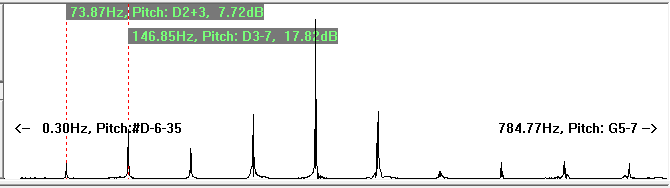 D2谐音分布D2音谐音频率列表古筝D3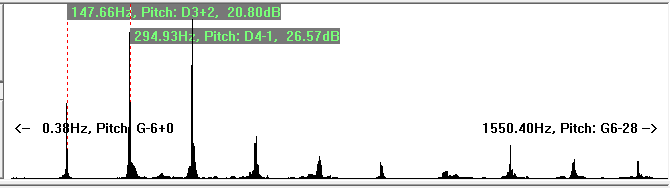 D3谐音分布D3音谐音频率列表古筝D4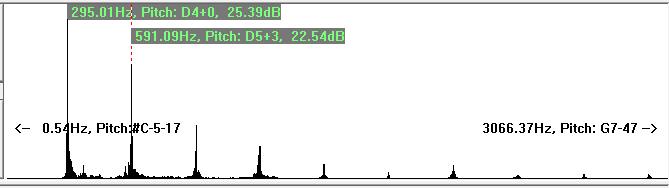 D4谐音分布D4音谐音频率列表古筝D5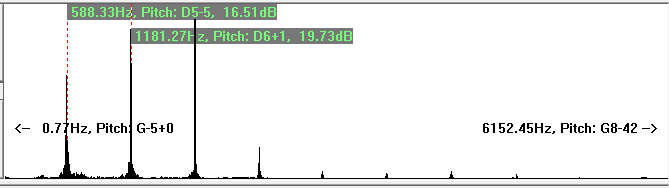 D5谐音分布D5音谐音频率列表古筝D6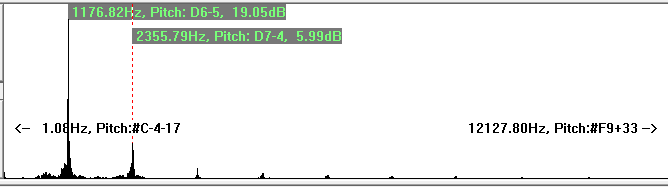 D6谐音分布D6音谐音频率列表三、动态范围分析在采集的数据信号中箜篌的最强电平值为：-18.9113dB；最弱的电平值为：-31.0346dB。因此，箜篌乐器的动态范围值为：12.1233dB。四、频谱分析由于古筝属于弹拨类乐器，因此在频谱分析时选取起振与衰减两部分分别进行测量，具体频谱如下：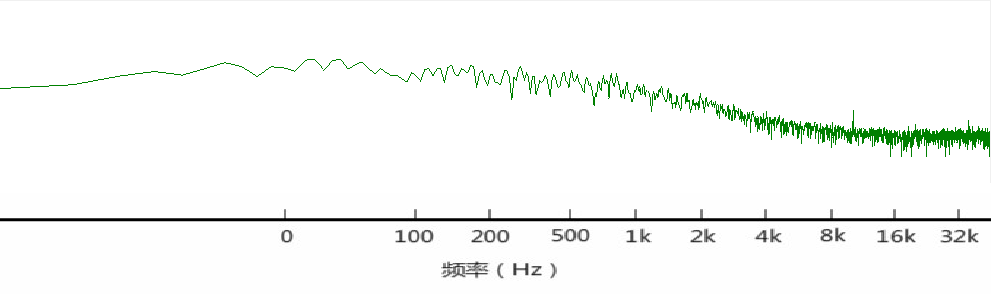 D2起振状态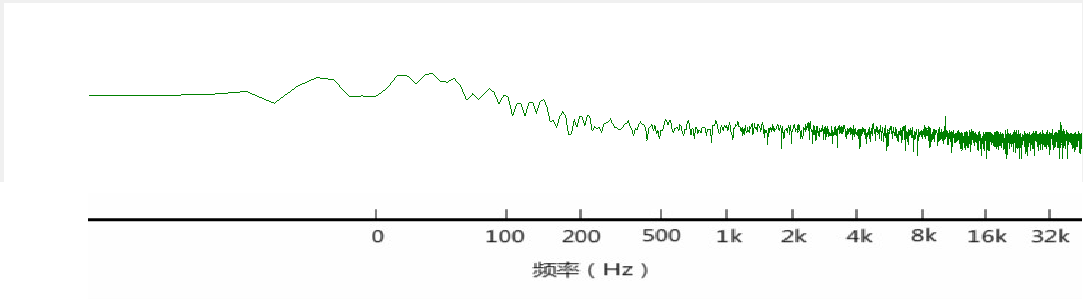 D2衰减状态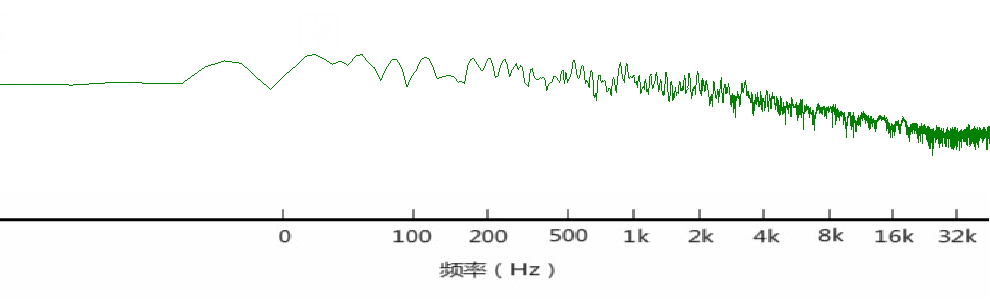 D3起振状态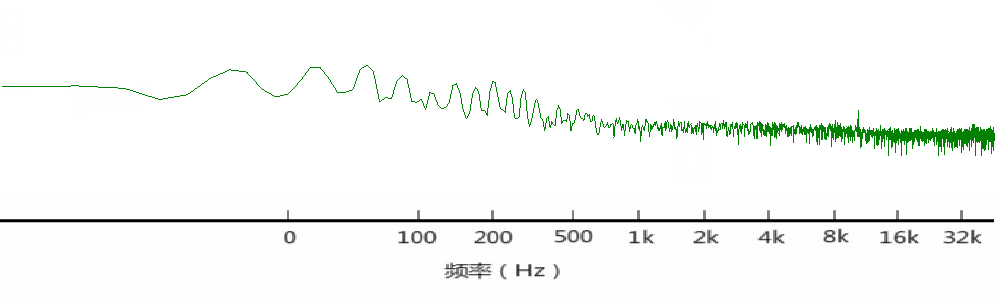 D3衰减状态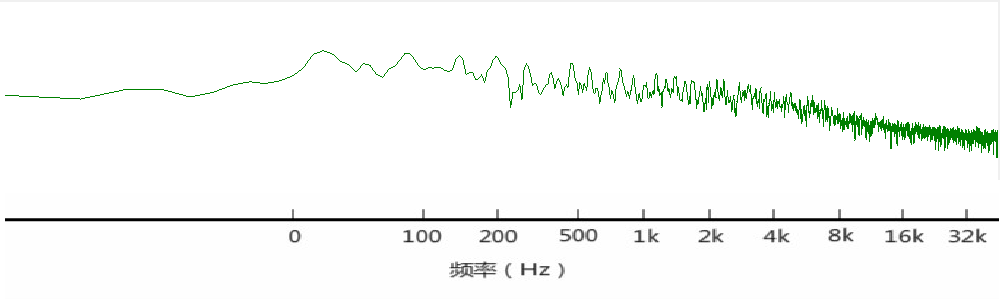 D4起振状态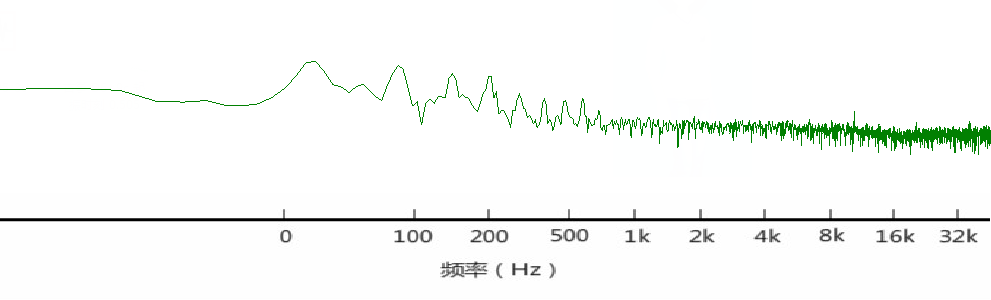 D4衰减状态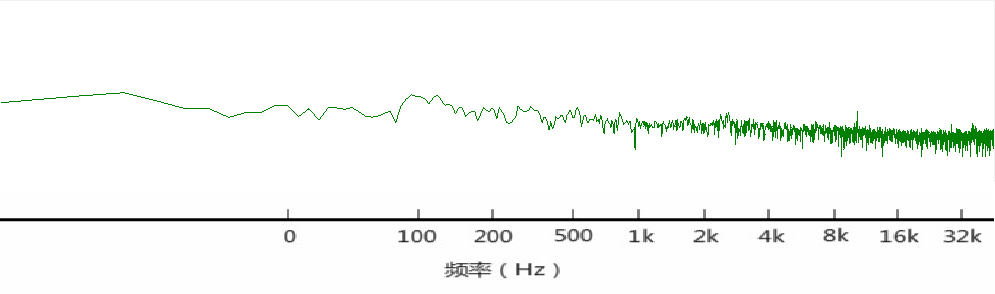 D5起振状态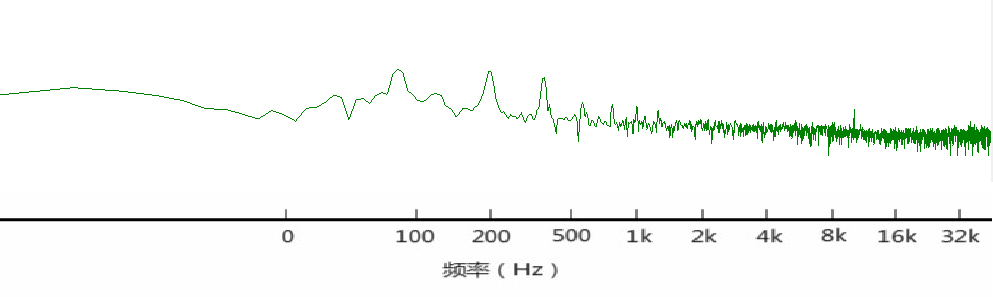 D5衰减状态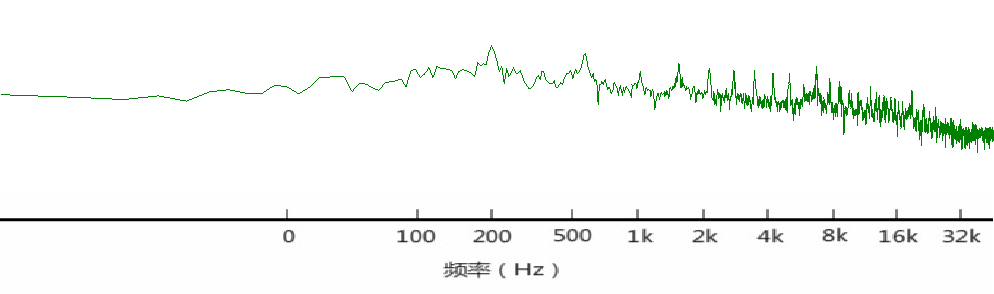 D6起振状态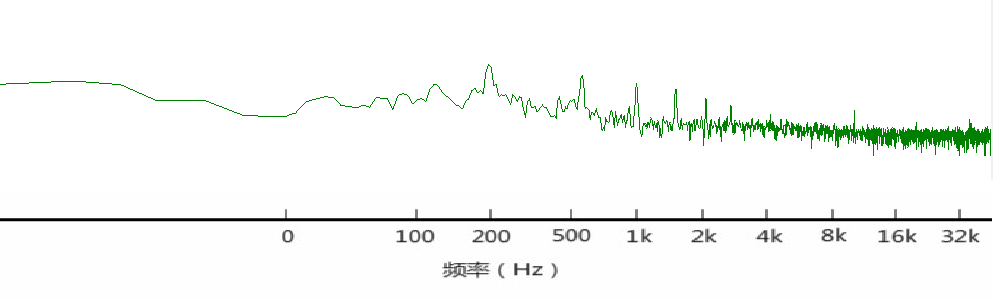 D6衰减状态五、分音时间过程分析古筝D2古筝D3古筝D4古筝D5古筝D6谐音列序号频率(Hz)音组音强（dB）第一谐音73.87D2+37.72第二谐音146.85D3-717.82第三谐音218.03A3-23-10.37第四谐音294.74D4-26.79第五谐音368.77#F4-1414.04第六谐音441.44A4-312.61第七谐音515.47C5-34-6.29第八谐音588.14D5-6-0.69第九谐音662.17A5-1-0.60第十谐音738.88#F5-11-2.56谐音列序号频率(Hz)音组音强（dB）第一谐音147.66D3+220.80第二谐音294.93D4-126.57第三谐音440.10A4-821.10第四谐音589.49D5-29.53第五谐音740.23#F5-8-1.70第六谐音881.54A5-50.37第七谐音1034.97C6-28-1.25第八谐音1180.32D6+1-5.75第九谐音1332.41E6+101.17第十谐音1480.45#F6-83.82谐音列序号频率(Hz)音组音强（dB）第一谐音295.01D4+025.39第二谐音591.09D5+322.54第三谐音887.21A5+68.07第四谐音1184.38D6+63.46第五谐音1481.56#F6-7-3.47第六谐音1776.58A6+8-10.71第七谐音2078.06C7-21-16.63第八谐音2377.38D7+12-16.68谐音列序号频率(Hz)音组音强（dB）第一谐音588.33D5-516.51第二谐音1181.27D6+119.73第三谐音1773.00A6+417.05第四谐音2366.39D7+42.28第五谐音2957.39#F7-10-7.13第六谐音3550.78A7+7-10.65第七谐音4148.96C8-24-9.36第八谐音4747.13D8+9-11.62谐音列序号频率(Hz)音组音强（dB）第一谐音1176.82D6-519.05第二谐音2355.79D7-45.99第三谐音3538.91A7+1-7.46第四谐音4726.92D8+2-16.56第五谐音5896.99#F8-15-19.71第六谐音7092.18A8+4-22.20